भारतीय विज्ञान संस्थान Indian Institute of Science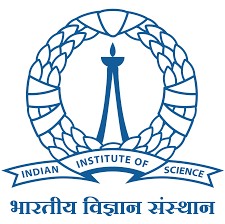 बेंगलूर Bangalore – 560 012यात्रा अनुमोदन एवं अग्रिम अनुरोध प्रपत्र TRAVEL APPROVAL & ADVANCE REQUEST FORM            (आवेदक द्वारा कॉलम 1 से 16 तक पूरा किया जाना है।Columns 1 to 16 to be completed by the applicant)ध्यान दें: दौरा अनुमोदित न होने पर या.भ./दै.भ. अग्रिम का भुगतान नहीं किया जाएगा।NOTE: TA/DA Advance shall not be paid if the visit is not approved.मैं एतद् द्वारा यह प्रमाणित करता / करती हूँ कि ऊपर दी गई सूचना मेरे अनुसार सही है और मैं इसके द्वारा संस्थान को यात्रा भत्ता बिल  और आंशिक या पूर्ण रूप से अप्रयुक्त अग्रिम, यदि कोई हो, को वापस जमा करूँगा / करुँगी |I hereby certify that the information given above is true to the best of my knowledge & I hereby undertake to submit the TA Bills and refund partially or fully unutilised advance if any, to the Institute.पुनःश्च, मैं एतद् द्वारा यह स्वीकार करता / करती हूँ कि मैं अपना यात्रा-भत्ता बिल निर्धारित समय जो कि वर्तमान में वापसी कि यात्रा के ठीक बाद से साठ (60) दिन है या सक्षम अधिकारी द्वारा यथासमय निर्धारित होगा, के भीतर जमा करूँगा / करुँगी | ऐसा न करने कि स्थिति में मेरा दावा वि.मं., भा.स. के का.ज्ञा.सं.19030/1/2017-E.IV दिनांक 13 मार्च 2018 के अनुसार समपहृत (जब्त) माना जाएगा, जिसमें कहा गया है कि सरकारी कर्मचारी द्वारा यदि यात्रा पूरी होने की तिथि के बाद साठ (60) दिनों के भीतर सेवानिवृत्ति पर यात्रा/स्थानांतरण/प्रशिक्षण/यात्रा पर यात्रा भत्ता/दैनिक भत्ता का दावा प्रस्तुत नहीं किया जाता है तो मेरा यह दावा जब्त कर लिया जाता है या त्याग दिया हुआ माना जाता है एवम् इस संबंध में संस्थान द्वारा किसी भी पत्राचार पर विचार नहीं किया जाएगा | I further undertake to submit my bill(s) withing the stipulated time of submission, which is presently SIXTY (60) DAYS from the return journey or as decided by the competent authority, failing which my claim deemed to be forfeited in accordance with MoF OM No.19030/1/2017-E.lV dated 13 March 2018 which states that the claim of a Govt. servant to Travelling Allowance/Daily Allowance on Tour/Transfer/Training/Journey on Retirement, is forfeited or deemed to have been relinquished if the claim for it is not preferred within SIXTY (60) days succeeding the date of completion of the journey and that no further communication shall be entertained by the Institute in this regard.मैं एतद् द्वारा यह भी घोषणा करता / करती हूँ कि समपहृत (जब्त)/त्याग हुआ/ आंशिक या पूर्ण रूप से अप्रयुक्त यात्रा-भत्ता अग्रिम के मामले में, मैं दंडात्मक ब्याज के साथ अग्रिम की पूरी या बची हुई राशि एकमुश्त वापस करूँगा / करुँगी या इसे, लागू नियमों के अनुसार, दंडात्मक ब्याज के साथ मेरे वेतन से वसूल किया जा सकता है और आगे इस संबंध में संस्थान द्वारा किसी भी पत्राचार पर विचार नहीं किया जाएगा ।I also hereby declare that in case of forfeiture / deemed relinquishment / partially or fully unutilized TA advance, I shall refund the entire amount or the unspent balance of advance along with penal interest as per applicable rates and in one lump sum or the same may be recovered from my salary along with penal interest as per applicable rates and no further communication shall be entertained by the Institute in this regard.स्थान / Place: 		                       आवेदक के हस्ताक्षर/तिथि/Date:                                                                                                                           Signature of the Applicantआगे की आवश्यक कार्रवाई के लिए वित्तीय नियंत्रक को अग्रेषित |Forwarded to the Financial Controller for further necessary action please.अध्यक्ष / CHAIRभारतीय विज्ञान संस्थान Indian Institute of Scienceबेंगलूर – 560 012Bangalore – 560 012टैक्सी / ऑटो शुल्क की प्रतिपूर्ति के लिए प्रमाण-पत्रCERTIFICATE FOR REIMBURSEMENT OF TAXI / AUTO CHARGESनाम / Name: ______________________________________________________पदनाम / Designation: ____________________________________________विभाग / Department: _____________________________________________                मैंने ___________________________ के उद्देश्य से दिनांकः _______________________ को _____________________ से __________________________ तक यात्रा के दौरान टॅक्सी/ऑटो द्वारा यात्रा की । इन दो स्थानों के बीच की दूरी _______ कलोमीटर है । टैक्सी / ऑटो मैंने जो उपयोग किया था, उसका पंजीकरण सं. _______________________________| मैंने उपरोक्त  यात्रा के लिए ₹ _________________ (रुपये ________________________________________________मात्र) का भुगतान किया  । कृपया, मुझे इस राशि कि प्रतिपूर्ति की जाए |	I travelled by Taxi/Auto from __________________________ to _________________________ during the visit to __________________________ on__________________________ for 	the purpose of __________________________ The distance between these two places is _____________ Kms.  The Taxi / Auto that I	used had Regn. No. _________________________. I paid ₹ ___________ (Rupees ______________________________________________________ only) for the above journey. This amount may please be reimbursed me.तारीख /Date:	 		हस्ताक्षर / Signatureसन्दर्भ सं. / Ref. No. :सन्दर्भ सं. / Ref. No. :सन्दर्भ सं. / Ref. No. :सन्दर्भ सं. / Ref. No. :सन्दर्भ सं. / Ref. No. :दिनांक / Date :दिनांक / Date :दिनांक / Date :यात्रा करनेवाले व्यक्ति का नाम व पताName and Address of the person travellingयात्रा करनेवाले व्यक्ति का नाम व पताName and Address of the person travellingपदनाम / Designationकर्म. कोड / एस. आर. सं.Employee Code / S. R. Numberमूल वेतन / Basic Payबैंक खाता संख्याBank Account Numberबैंक का नाम एवं बैंक शाखा Name of the Bank and Branchअनुमोदन पत्र संख्या व तिथि (यदि लागू हो)Approval Letter No. and Date (If applicable)दौरा का स्थान (बैठक / संगोष्ठी / सम्मेलन / प्रशिक्षण)Place of Visit (Meeting / Symposium / Conference / Training)अर्ह  श्रेणी / Entitled Class यात्रा का कारण / Reasons for travelयात्रा का विवरण Details of Journeysप्रस्थान की तिथिDate of Onward Journeyप्रस्थान की तिथिDate of Onward Journeyआगमन की तिथिDate of Return Journeyआगमन की तिथिDate of Return Journeyआगमन की तिथिDate of Return Journeyआगमन की तिथिDate of Return Journeyयात्रा का विवरण Details of Journeysयात्रा का मार्ग / Route of Journeyसे / From:की ओर से / Via:तक / To:तक / To:तक / To:तक / To:तक / To:यात्रा का मार्ग / Route of Journeyयात्रा की तिथि / Date of Journeyसे / From:तक / To:तक / To:तक / To:तक / To:तक / To:यात्रा की तिथि / Date of Journeyमाँगा गया यात्रा भत्ताTravel Allowance Requestedया.भ. (आगे और वापसी)______________ TA (to & fro) ______________________________या.भ. (आगे और वापसी)______________ TA (to & fro) ______________________________या.भ. (आगे और वापसी)______________ TA (to & fro) ______________________________या.भ. (आगे और वापसी)______________ TA (to & fro) ______________________________या.भ. (आगे और वापसी)______________ TA (to & fro) ______________________________ ₹माँगा गया यात्रा भत्ताTravel Allowance Requestedआकस्मिक व्यय (आगे और वापसी) ____________Incidentals (to & fro) ________________________आकस्मिक व्यय (आगे और वापसी) ____________Incidentals (to & fro) ________________________आकस्मिक व्यय (आगे और वापसी) ____________Incidentals (to & fro) ________________________आकस्मिक व्यय (आगे और वापसी) ____________Incidentals (to & fro) ________________________आकस्मिक व्यय (आगे और वापसी) ____________Incidentals (to & fro) ________________________ ₹माँगा गया यात्रा भत्ताTravel Allowance Requested₹दावा किया गया दैनिक भत्ता Daily Allowance claimed	दिनों के लिए खानपान प्रभारFood charges	For___________________	दिनों के लिए खानपान प्रभारFood charges	For___________________	दिनों के लिए खानपान प्रभारFood charges	For___________________	दिनों के लिए खानपान प्रभारFood charges	For___________________Days ₹दावा किया गया दैनिक भत्ता Daily Allowance claimed  दावा किया गया होटल/आवासीय भत्ता  Hotel Accommodation claimed	दिनों के लिए होटल/आवासीय प्रभारHotel/Accommodation charges for _____   Days	दिनों के लिए होटल/आवासीय प्रभारHotel/Accommodation charges for _____   Days	दिनों के लिए होटल/आवासीय प्रभारHotel/Accommodation charges for _____   Days	दिनों के लिए होटल/आवासीय प्रभारHotel/Accommodation charges for _____   Days	दिनों के लिए होटल/आवासीय प्रभारHotel/Accommodation charges for _____   Days ₹  दावा किया गया होटल/आवासीय भत्ता  Hotel Accommodation claimedकु ल / TOTAL                                                 = ₹कु ल / TOTAL                                                 = ₹कु ल / TOTAL                                                 = ₹कु ल / TOTAL                                                 = ₹कु ल / TOTAL                                                 = ₹कु ल / TOTAL                                                 = ₹पिछले या.भ./दै.भ. अग्रिम बकाया का विवरण, यदि कोई हो | कृपया बिल जमा न करने का कारण बताएँ Details of previous TA/DA advance outstanding, if any. Please indicate the reasons for not having submitted the TA Billडेबिट शीर्ष / Debit Head:धन की कमी के मामले में वैकल्पिक डेबिट हेड :Alternate Debit Head in case of shortage of funds:उपरोक्त स्टाफ सदस्य की यात्रा को स्वीकृति दी गई है | The travel of the above staff member is approved.संकाय प्रभारी के हस्ताक्षर /                                                                                                                                अध्यक्षSignature of Faculty in Charge                                                                              Chair